QUESTIONNAIRE 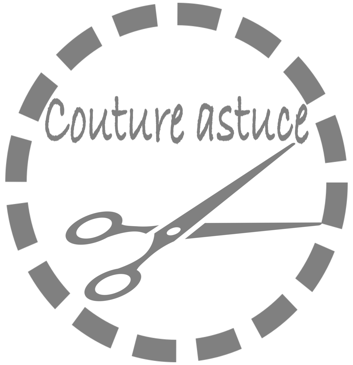 Je te remercie d avance de prendre le temps de répondre à ce questionnaire et de me le retourner par mail à contact@coutureastuce.fr il a été élaboré dans le but de mieux t aider et d améliorer continuellement mes formations.Je te remercie donc de ta contribution et j espère que tu as passé un bon moment.A très bientôt PhanieComment as-tu découvert la formation ?La difficulté de cet exercice t as t il semble :Trop durTrop facile Parfait pour moiCe que tu as le plus aimé ?Ce que tu as le moins aimé ?Si aimerais tu apprendre la prochaine fois ?As-tu une suggestion supplémentaire ?Merci pour tes réponses à la prochaine pour d autres cousettes !En attendant reste créatif ( ve)BisesPhanie contact@coutureastuce.fr